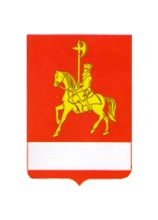 АДМИНИСТРАЦИЯ КАРАТУЗСКОГО  РАЙОНАПОСТАНОВЛЕНИЕ18.08.2023                                    с. Каратузское                                       № 755-пОб утверждении состава  комиссии по делам несовершеннолетних и защите их прав Каратузского района 	В соответствии с постановлением Правительства РФ от 06 ноября 2013 года  № 995 «Об утверждении Положения о комиссиях по делам несовершеннолетних и защите их прав», Федеральным законом от 24.06.1999 года № 120 - ФЗ «Об  основах системы профилактики безнадзорности и правонарушений несовершеннолетних», Закона  Красноярского края от 31.10.2022 № 4-608 «О системе профилактики безнадзорности и правонарушений несовершеннолетних», ПОСТАНОВЛЯЮ:  	1. Утвердить состав комиссии по делам несовершеннолетних и защите их прав Каратузского района согласно приложению.2. Признать утратившим силу постановление администрации Каратузского района  от 12.01.2023 № 23-п «Об утверждении состава комиссии по делам несовершеннолетних и защите их прав Каратузского района».3. Контроль за исполнением настоящего постановления возложить на А.А. Савина заместителя главы района по социальным  вопросам.4. Постановление вступает в силу в день, следующий за днем его официального опубликования в периодическом печатном издании «Вести муниципального образования «Каратузский район».Глава района                                                                                  К.А. Тюнин Состав  комиссии по делам несовершеннолетних и защите их прав Каратузского района 	А.А. Савин, заместитель главы района по социальным вопросам, председатель комиссии.	О.И. Крючкова, директор  КГБУ СО  «Комплексный центр социального обслуживания населения «Каратузский», заместитель председателя комиссии.	Н.С. Голубцова, ведущий специалист, обеспечивающий  деятельность комиссии по делам  несовершеннолетних  и защите их прав  Каратузского района, ответственный секретарь комиссии.	 Члены комиссии: 	С.М. Липин – заместитель начальника ОП № 2 МО МВД России «Курагинский»;	М.А. Фатюшина – заместитель председателя Каратузского районного Совета депутатов;	А.В. Дермер, и.о.  руководителя Управления образования администрации  Каратузского района;	Л.А. Баюсова, главный специалист  по опеке и попечительству  отдела социальной поддержки детства Управления образования администрации Каратузского района;	И.В. Тонких, педагог - психолог Каратузского филиала КГБПОУ      Минусинского сельскохозяйственного  колледжа;	С.В. Сокирин, инспектор филиала по Каратузскому   району ФКУ УИИ ГУФСИН России « Курагинский»;	Ю.А. Громова, старший инспектор по делам несовершеннолетних   ОП № 2 МО  МВД России  «Курагинский»;И.Л. Шункина, директор КГКУ «Центр занятости населения Каратузского района»;Н.А. Башкирцева, и.о. начальника отдела культуры, молодёжной политики и туризма администрации Каратузского района;Т.Ю. Ботина, и.о. директора МБУ Молодежный центр «Лидер»,Т.А. Пинчук, главный врач КГБУЗ «Каратузская РБ»;В.В. Иванов, начальник ОНД и ПР по Каратузскому району, подполковник внутренней службы.Приложение к постановлению администрации Каратузского района от 18.08.2023 № 755-п     	 